								Anexă la H.C.L nr.73 din 09.05.2018	Numărul asistenților personali pentru persoanele încadrate în gradul de handicap grav cu asistent personal, la nivelul Comunei Bratca, începând cu luna mai 2018.        PREŞEDINTE DE ŞEDINŢĂ        	        GROZE VASILE PETRU		 				   CONTRASEMNEAZĂ SECRETAR                                                                               IONUȚ STURZ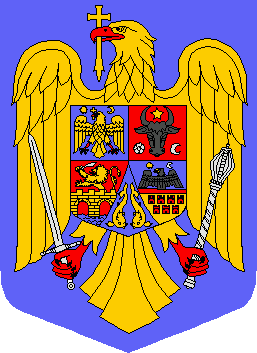 ROMÂNIA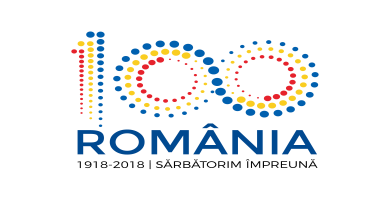 JUDEŢUL BIHORCOMUNA BRATCACONSILIUL LOCALROMÂNIAJUDEŢUL BIHORCOMUNA BRATCACONSILIUL LOCALNr. crt.Numele si prenumele asistentului personalDomiciliulNumele si prenumele persoanei cu handicapDomiciliul1 VEREȘ IRINABRATCA 268KOVACS RAMONABRATCA 2682VEREȘ SEBASTIAN-OVIDIUBRATCA 271SFERLE MARIABRATCA 271